Cooking with Fractions  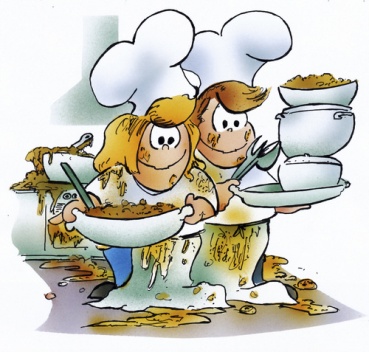 Goal: Convert a recipe to make exactly enough food for our class (30 people). The purpose of this task is to introduce real life problems while reinforcing the concepts of fractions.Essential questions:How can we use all four operations to solve problems with fractions?How can we use estimation to determine whether our answers are reasonable or not?How can I represent my understanding of fractions?How can I use a diagram to support my understanding of the 
keep change flip strategy?Why do I need to understand the concept behind the procedure?Role: You are a professional chef catering our class party.Audience: Mrs. Davis who has hired you to prepare food and the class who will eat your food at the partySituation: You have been “hired” by  Mrs. Davis to prepare a dish for our class party. Your recipe needs to be modiﬁed to make exactly enough food to serve each person in our class one serving. Product: Converted recipe to show how much of each ingredient you will need to make your recipe. (Actually making food is optional)Standard: You will be assessed using the attached rubric (which we will modify in class together).Step 1: Choose RecipeGo to www.allrecipes.comChoose a recipe that meets the following requirements (check boxes to make sure that EVERY requirement is met.Recipe has at least 6 different ingredientsRecipe contains at least 4 different fractional amountsRecipe contains at least 2 mixed numbersRecipe shows original number of servings madeRecipe makes at least 4 servingsRecipe was found on allrecipes.comOnce you have found your recipe, copy the web address and save it on a sticky for future useStep 2: Set up a Table in Numbers or PagesOpen either Pages or numbers and set up a table like the one below. (Use the same titles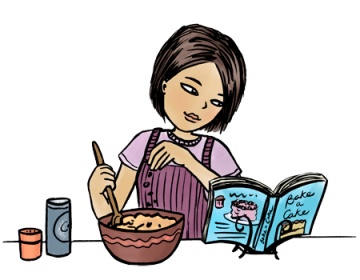 From your original recipe, enter your ingredients and amounts needed including units onto the tableNow copy and paste the web address of your recipe under your tableThis table will be your “recording sheet” for your ﬁnal answers after you do calculations on a sheet of notebook paperExample of table with original recipe recorded:http://allrecipes.com/Recipe/Blackberry-Cobbler-II/Detail.aspx 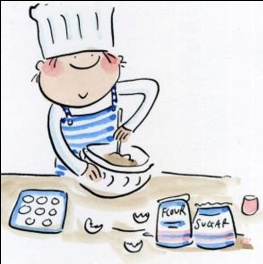 Step 3: How much to serve 1? Show all calculations for this step on notebook paperKeep work neat and organized Label  each ingredientAll answers must be in simplest formTake your original recipe and divide the amount needed for each ingredient by the number of servings that your recipe makes (see my example below for help) Recipe Conversions: To Make 1 Serving Original recipe makes 8 servings (So I will divide all my amounts by 8)Flour:! Original recipe = 1 cup 1÷ 8 = 1/1÷ 8/1 = 1/1• 1/8 = 1/8cupsSugar:! Original recipe = 1 1/2 cups 1 1/2 ÷ 8 = ????continueAdd answers for 1 servings into the appropriate boxes on the table that you made in step 2 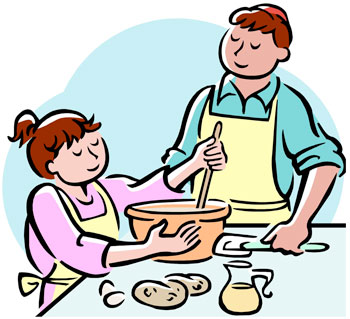 Step 4: How much to feed our class (30 servings)?Show calculations on notebook paper. Keep work neat and organizedLabel each ingredient All answers must be in simplest formTake the answers you got in STEP 3 and multiply these by 30 to get the amount you will need  of each ingredient to feed our entire class (see my example below for help) Recipe Conversions: To Make 1 ServingIf I know how much it takes to make 1 serving then I can multiply my answers from Step 3 by 30 to get how much I need for 30 servingsOriginal recipe makes 8 servings (So I will divide all my amounts by 8)Flour:  Amount needed for 1 serving = 1/8 cups1/8x30=1/8X30/1=30/8=3  4/6=3  2/3Sugar:This shows where I ﬁlled in my table from steps 3 and 4 for ﬂourAdd answers for 1 servings into the appropriate boxes on the table that you made in step 2STEP 5: Create at least four fraction  word  problems based on your recipes—two of which must be fraction division problems.. Be sure to provide an “answer key” that shows and explains how to solve the problem (using CRAW, CUDDLE, four square or another model of your choice). If you really wish to challenge yourselves, make at least one of  those problems a multi-step problem).Step 6: Prepare for Turning InUse print view to make sure that your table will ﬁt on one page (see Mrs. Page if you need help with this)Print your tablePut your name on all pagesRead through rubric and grade yourself (rubric MUST be handed in with project with your self grade completed)Be sure to include a self reflection—one for each member of your group. (Include what you learned, what was most challenging, easiest and reflect back on your new learning).Don’t forget to include your word problems with answer key.Have entire project ready to hand in at the start of class on the DUE DATE: FRIDAY, APRIL 11TH~BONUS POINT OPPORTUNITY~Use your new recipe to make your recipe for our class. You need to bring the food with you on the project due date to share with the class. You should have EXACTLY 30 servings to share 1 with each person! This is worth an extra BONUS of your project grade! COOKING WITH FRACTIONS RUBRIC: 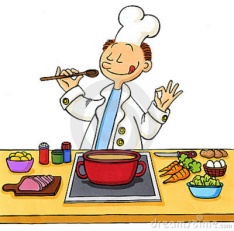 INGREDIENTSOriginal Recipe (serves 8)Recipe Converted to serve 1Recipe Converted to serve our class (30 people)INGREDIENTSOriginal Recipe (serves 8)Recipe Converted to serve 1 Recipe Converted to serve our class (30 people)Flour1 cupSugar1 1/2 cupBaking Powder1 tspSalt1/2 tspETCETERAINGREDIENTSRECIPE CONVERTED TO SERVE 1RECIPE CONVERTED TO SERVE OUR CLASS (30)Flour1 CUP1/8 CUP3 2/3 CUPSSugar1 ½ CUPSCRITERIA4321RECIPE SELECTIONRecipe meets all 6 checkbox criteria. Recipe web address appears under tableRecipe meets all 6 checkbox criteriaRecipe meets at least 4 checkbox criteria.Recipe meets less than 3 checkbox criteria.DATA TABLEData table created in pages, Word, Publisher  or numbers. Table is neat and organized. Table includes units! All data recorded appropriately on table. Printed on single page. Data table created in pages, Word, Publisher or numbers. Table is mostly neat and organized. Table includes units! All data recorded on table. Prints on single page.Data table created in pages, Word, Publisher or numbers. Table is mostly neat and organized. All data recorded on table. May print onto 2 pagesTable is messy or missing pieces. Printing makes table difﬁcult to read.DIVISION WORK (CALCULATING ONE SERVING)All division work shown on notebook paper. Work is neat and organized. Calculations show every step. Calculations all accurate. Answers include unitsAll division work shown on notebook paper. Work is mostly neat and organized. Calculations show all critical steps. Calculations contain 1-2 minor errors. Answers include units.All division work shown on notebook paper. Work is legible. Calculations show some steps. Calculations contain 3-5 errorsAll division work shown on notebook paper. Work is messy Calculations missing critical steps. Calculations contain MULTIPLICATION WORK (CALCULATING 30 SERVINGS)All multiplication work shown on notebook paper. Work is neat and organized. Calculations show every step. Calculations all accurate. AnsAll multiplication work shown on notebook paper. Work is mostly neat and organized. Calculations show all critical steps. Calculations contain 1-2 minor errors. Answers include units. All multiplication work shown on notebook paper. Work is legible. Calculations show some steps. Calculations contain 3-5 errors.All multiplication work shown on notebook paper. Work is messy Calculations missing critical steps. Calculations contain more than 5 errors.WORD PROBLEMSYou created at least four fraction word problems—two of which are division word problems based on your recipe. At least one of those problems is multi step. You include an answer key that shows all of your work (using CRAW, CUDDLE, Four square or another method you select).You created at least four fraction word problems—two of which are division word problems based on your recipe. You include an answer key that shows all of your work (using CRAW, CUDDLE, Four square or another method you select).You created fewer than four fraction word problems—two of which are division word problems based on your recipe. You may or may not have included an answer key that shows all of your work (using CRAW, CUDDLE, Four square or another method you select).You created fewer than two fraction word problems—two of which are division word problems based on your recipe. You did not include an answer key that shows all of your work (using CRAW, CUDDLE, Four square or another method you select).WRITTEN RESPONSEEach step is carefully explained and labeled. It uses math vocabulary words. Afterwards, you carefully and thoughtfully reflect back on what you learned, what was challenging and what was easy .Each step is mostly carefully explained and labeled. It uses math vocabulary words. Afterwards, you mostly carefully and thoughtfully  reflect back on what you learned, what was challenging and what was easy .Each step should be more carefullyexplained and labeled. It uses math vocabulary words. Afterwards, you need to more carefully and thoughtfully  reflect back on what you learned, what was challenging and what was easyYour work is not carefully explained and labeled. It doesn’t use math vocabulary words. You did not carefully and thoughtfully reflect back on your learning.